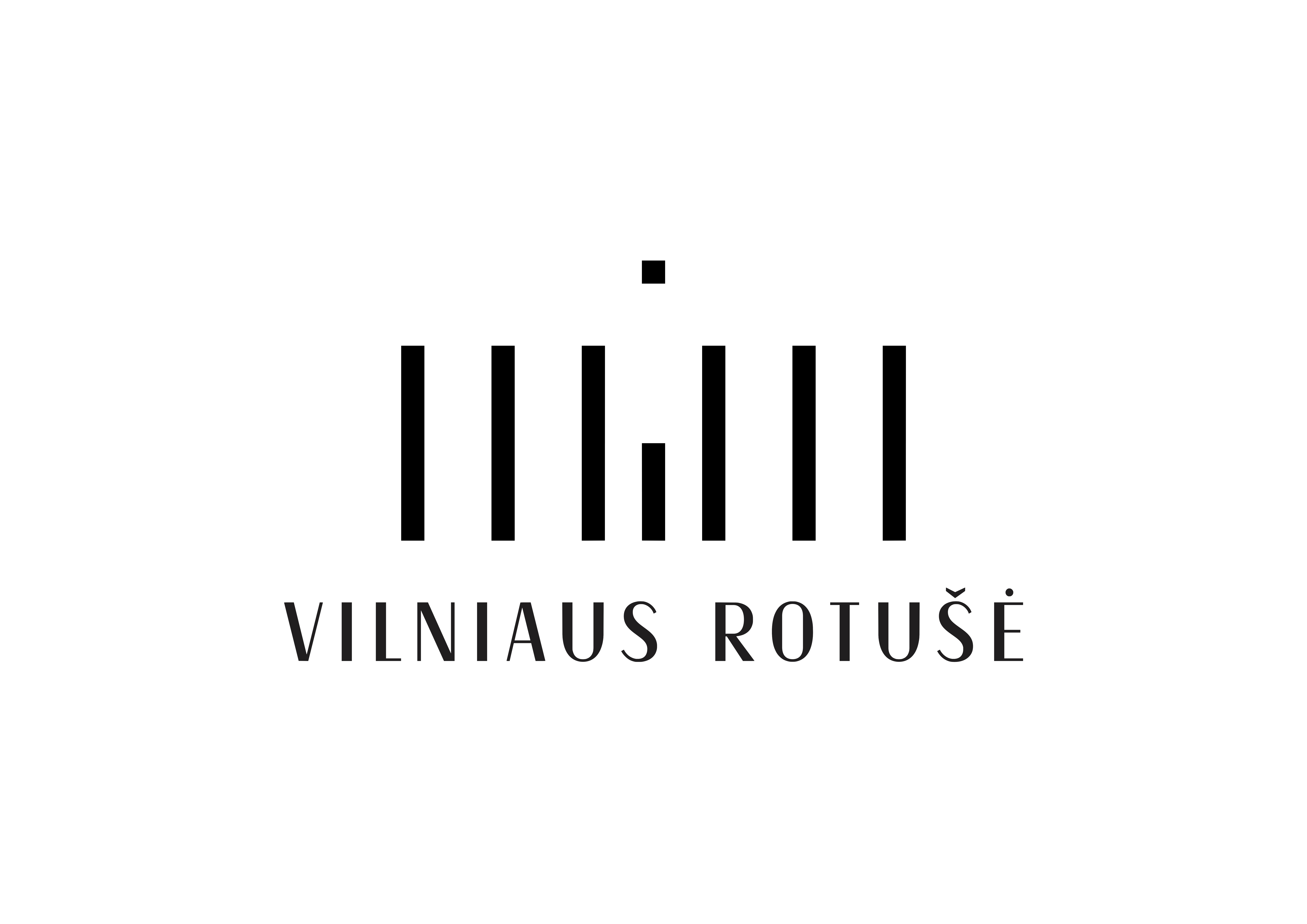 “Demokratinis repertuaras” Paraiškos formaPerklausa vyks:2018 m. lapkričio 12 d.Vilniaus rotušėjeVardas, Pavardė:Ansamblio pavadinimas (jei toks yra):Instrumentas ( -ai):Programos pavadinimas:Programa (apie 1 val. 05 min.) ir tiksli trukmė:Promo video (jei toks yra), nuoroda: *Siųsdami paraišką, sutinkate su projekto ir perklausos nuostatais.Privalomi dokumentai:a) paso kopija (pagrindinis puslapis su nuotrauka);b) užpildyta dalyvio anketa;c) kokybiška nuotrauka;d) kūrybinio gyvenimo aprašymas (Curriculum Vitae);e) dalyvio mokesčio įmokėjimą patvirtinantis dokumentas.